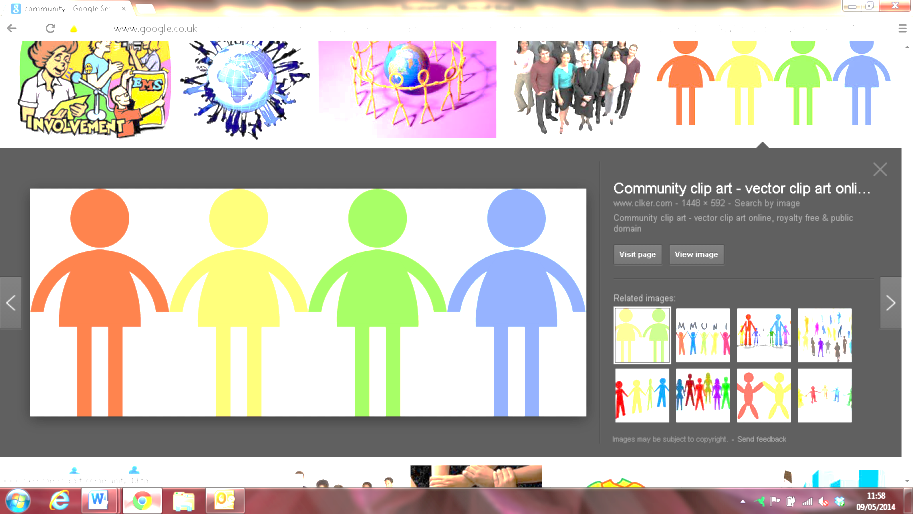 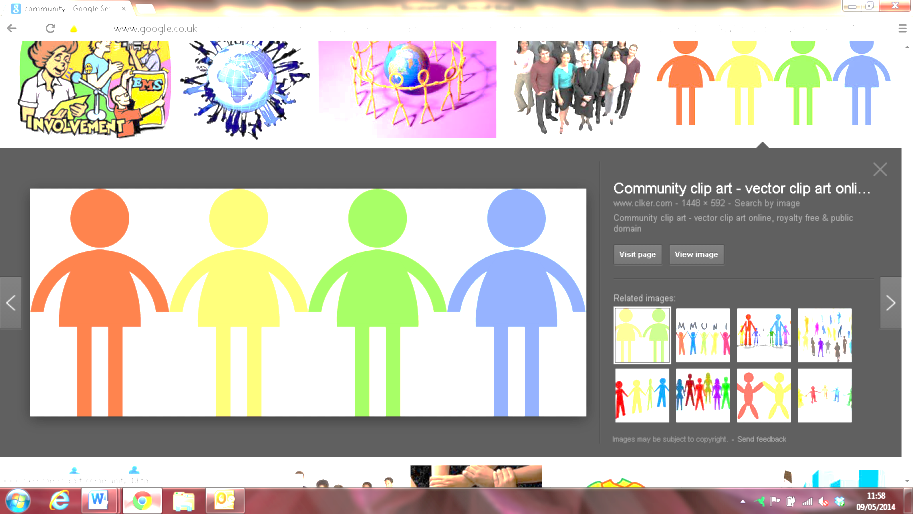 Community Group ProfileWe are Tiree Maritime Trust Ltd Our chairperson is Marc Beese   We have 7 directors and around 20 members We meet monthly The main objective of our group is to educate, train and pass on skills in traditional boat building and boat maintenance. To encourage the preservation of the traditional wooden working boats of Tiree and the maritime heritage that surrounds them. To encourage local interest in the maritime heritage of Tiree as a recreational activity in the interest of social welfareOver the next 12 months we hope to Finish the building of the Boathouse Hold regular Noust Nights to work on the boats Organise a Sail around Tiree event in June Hold open sailing nights in the summer Organise the annual Regatta Work with the Trust to bring Stramash across to give sailing lessons Set up a project to build Coastal rowing Skiffs Set up a regular sailing club with sailing tuition
